Konkurs "Przedsiębiorca z sercem"* kandydatury składają organizacje pozarządowe funkcjonujące na terenie Konina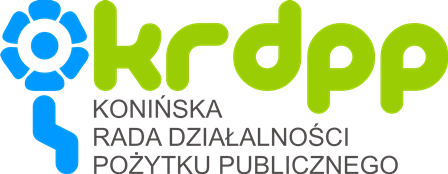 Nominuję Przedsiębiorcę (wpisz nazwę) * ………………………………………………………………………………………………………………………………………………………………………………………………Kontakt do Przedsiębiorcy (podaj np. adres e-mail, telefon) * ………………………………………………………………………………………………………………………………………………………………………………………………Uzasadnij nominację wpisując poniżej aktywność zasługującą na wyróżnienie: * ………………………………………………………………………………………………………………………………………………………………………………………………………………………………………………………………………………………………………………………………………………………………………………………………………………………………………………………………………………………………………………………………………………………………………………………………………………………………………………………………………………………………………………………………………………………………………………………………Reprezentuję (wpisz nazwę swojej organizacji): *………………………………………………………………………………………………Prosimy o wpisanie imienia i nazwiska osoby udzielającej odpowiedzi: *………………………………………………………………………………………………kontakt (podaj np. adres e-mail, telefon) *………………………………………………………………………………………………